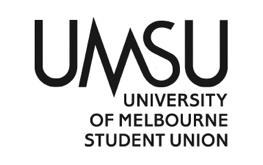   University of Melbourne Student UnionMeeting of the Activities CommitteeAgendaFriday, 1st March 202412:00pmSpecial Committee Meeting 2(24)Location: Activities Department OfficeZoom link:https://unimelb.zoom.us/j/4393018820?pwd=aU85U1NRUXRYTnJlemxoaGNxUTdMQT09&omn=81668273942    Password: 619761Meeting opened at 12:00pmProcedural MattersElection of ChairAcknowledgement of Indigenous CustodiansAttendanceApologiesProxiesMembershipAdoption of Agenda	Motions on NoticeClose	Motion: That the Activities committee approves the expenditure of $66,000 from the programs budget line (03-60-600-3839) tag general, for the facilitation of the weekly bites and bustles events in semester one 2024. Mover: Kunal Dewani                                          Seconder: Louis Martin